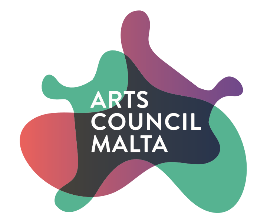 Nomination form Best project in the community/L-aqwa proġett fil-komunitàName of nominator Please provide the name of the individual/group and project leader/organisation and legal representative submitting the nomination. In case of voluntary organisations, please provide the VO number. In case of registered companies, please provide the company registration number.In this case nominees may be projects led by individuals, groups, independent organisations and public entities.Details of nominatorID card number of nominatorPlease attach a copy of the ID card/Maltese Passport/Residency Permit. In case of organisations, companies and entities, this needs to be the ID card number pertaining to the legal representative.Title of work nominatedDetails about the work nominatedCategory of work: ___________________________Projects proposed may be: artistic projects, performances, concerts, exhibitions, films, interdisciplinary artistic works and audio visual works created specifically with and for a community.Creative field: _________________________________Date/s when the work was premiered/launched (only work which has been presented in the Maltese islands for the first time during the eligible period – 1st September 2017 till 31st August 2017) may be submitted) ________________________________Number of presentations:  _____Venue where the work was originally presented (if relevant) _______________________Main partners: ___________________________________________________________Is this a self-nomination? 	          Yes			     NoDetails of nominee (if different from above):In this case nominees may be projects led by individuals, groups, independent organisations and public entities.Profile of the main artists, producer/manager/project leader, partners, funders (where relevant) and other collaborators. Clearly outline the role of each in the work submitted for consideration. Write down the names and provide a brief bionote (not more than 100 words about each)Details of the project nominatedPlease provide a project summary outlining details about the production/work, the artistic vision, aims, community dimension – particularly the social engagement, social and cultural exchange, inclusivity and participatory creative process as well as the main outcome.Provide any relevant links to the audiovisual documentation of the entire project as well as any relevant passwords to access the links. Please note that this is essential for the adjudication process. These may include full footage, exhibition catalogues, photos (depending on the nature of the project submitted)FeedbackHas the nominated work received positive critical acclaim? Please provide reviews/feedback received to sustain your argument. You may produce links to blogs, reviews and any other feedback provided to substantiate the point.Motivation behind the nominationWhy are you submitting this nomination for this category? Please consider the questions listed under this category in the Guidelines & Regulations.Nominator’s DeclarationDate: _______________________	Signature: ____________________By signing this declaration I confirm that, to my knowledge, all the information contained in this Nomination Form and its Annexes is correct.By signing this declaration I confirm that I have read the Guidelines and that I accept the conditions and process as stipulated in this same document.If the nominator is different from the nominee, please ask the nominee to sign here: ________________________			__________________________Nominee 						DatePostal Address :Telephone Number: Email:Mobile Number:Name of individual/group and project leader/organisation and legal representative (In case of voluntary organisations, please provide the VO number. In case of registered companies, please provide the company registration number):ID card number (please attach a copy of the identification document):Postal Address:Telephone Number:Email:Mobile Number:Maximum words: 400 wordsMaximum: 400 wordsYou may submit your application form with all relevant supporting documents as follows:By sending an email on awards@artscouncilmalta.org till Deadline 7th November (noon). It is essential that in the same email you include all additional supporting documents as required by the guidelines and regulations and the application form. You should also include your signature (electronic signature or scan) as indicated on the application form.Applications that reach the Council after the deadline will not be accepted.